INDIAN EDUCATION ADVISORY COUNCIL
MEETING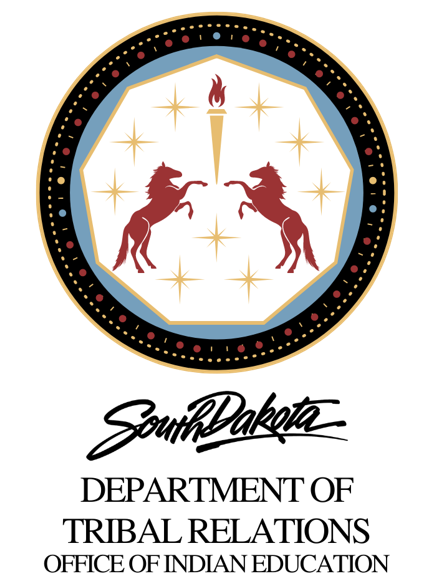 Join the 
Indian Education Advisory Council Meeting via Zoom:

LINK
Meeting ID: 
984 5956 0664
Passcode:   744174
Dial by your location:+1 253 215 8782 US (Tacoma)+1 346 248 7799 US (Houston)+1 669 900 9128 US (San Jose)+1 301 715 8592 US (Washington DC)+1 312 626 6799 US (Chicago)